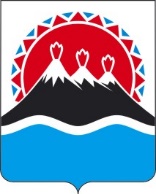 П О С Т А Н О В Л Е Н И ЕПРАВИТЕЛЬСТВАКАМЧАТСКОГО КРАЯВ соответствии с пунктом 2 статьи 781, абзацем вторым пункта 4 статьи 785 Бюджетного кодекса Российской Федерации, а также постановлением Правительства Российской Федерации от 25.10.2023 № 1782 «Об утверждении общих требований к нормативным правовым актам, муниципальным правовым актам, регулирующим предоставление из бюджетов субъектов Российской Федерации, местных бюджетов субсидий, в том числе грантов в форме субсидий, юридическим лицам, индивидуальным предпринимателям, а также физическим лицам – производителям товаров, работ, услуг и проведение отборов получателей указанных субсидий, в том числе грантов в форме субсидий»ПРАВИТЕЛЬСТВО ПОСТАНОВЛЯЕТ:Внести в постановление Правительства Камчатского края от 11.02.2021 № 47-П «Об утверждении Порядка определения объема и предоставления из краевого бюджета субсидий отдельным некоммерческим организациям в Камчатском крае» следующие изменения:наименование изложить в следующей редакции: «Об утверждении Порядка предоставления в 2024 году из краевого бюджета субсидий отдельным социально ориентированным некоммерческим организациям в Камчатском крае в целях финансового обеспечения затрат, связанных с оказанием услуг в социальной сфере»;преамбулу изложить в следующей редакции:«В соответствии с абзацем вторым пункта 2 статьи 78.1 Бюджетного кодекса Российской Федерации, Постановлением Правительства Российской Федерации от 25.10.2023 № 1782 «Об утверждении общих требований к нормативным правовым актам, муниципальным правовым актам, регулирующим предоставление из бюджетов субъектов Российской Федерации, местных бюджетов субсидий, в том числе грантов в форме субсидий, юридическим лицам, индивидуальным предпринимателям, а также физическим лицам - производителям товаров, работ, услуг и проведение отборов получателей указанных субсидий, в том числе грантов в форме субсидий»;часть 1 изложить в следующей редакции:«1. Утвердить Порядок предоставления в 2024 году из краевого бюджета субсидий отдельным социально ориентированным некоммерческим организациям в Камчатском крае в целях  финансового обеспечения затрат, связанных с оказанием услуг в социальной сфере согласно приложению к настоящему постановлению.»;приложение к постановлению изложить в редакции согласно приложению к настоящему постановлению.Установить, что предоставление отчетности, осуществление контроля (мониторинга) за соблюдением условий и порядка предоставления субсидии и применение ответственности за их нарушение в отношении субсидий, предоставленных в соответствии с Порядком определения объема и предоставления из краевого бюджета субсидий отдельным некоммерческим организациям в Камчатском крае,  утвержденным постановлением Правительства Камчатского края от 11.02.2021 № 47-П (в редакции, действовавшей до дня вступления в силу настоящего постановления), осуществляются в соответствии с положениями указанного Порядка (в редакции, действовавшей до дня вступления в силу настоящего постановления).Настоящее постановление вступает в силу после дня его официального опубликования.Порядок предоставления в 2024 году из краевого бюджета субсидий отдельным социально ориентированным некоммерческим организациям в Камчатском крае в целях финансового обеспечения затрат, связанных с оказанием услуг в социальной сфереОбщие положения1. Настоящий Порядок регулирует вопросы предоставления в 2024 году из краевого бюджета субсидий отдельным социально ориентированным некоммерческим организациям в Камчатском крае (далее – Организация, получатель субсидии) в целях финансового обеспечение затрат, связанных с оказанием услуг в социальной сфере (далее – субсидия), для реализации комплекса процессных мероприятий «Государственная поддержка социально ориентированных некоммерческих организаций» государственной программы Камчатского края «Социальная поддержка граждан в Камчатском крае», утвержденной постановлением Правительства Камчатского края от 06.02.2024 № 38-П (далее – Программа).2. Субсидия носит целевой характер и не может быть израсходована на цели, не предусмотренные настоящим Порядком.3. Субсидия предоставляется Министерством развития гражданского общества и молодежи Камчатского края (далее – Министерство), осуществляющим функции главного распорядителя бюджетных средств, до которого в соответствии с бюджетным законодательством Российской Федерации как получателя бюджетных средств доведены в установленном порядке лимиты бюджетных обязательств на предоставление субсидии.Субсидия предоставляется в пределах лимитов бюджетных обязательств, доведенных в установленном порядке до Министерства.Способ предоставления субсидии – финансовое обеспечение затрат. 4. Информация о субсидии размещается на едином портале бюджетной системы Российской Федерации в информационно-телекоммуникационной сети «Интернет» (далее соответственно – сеть «Интернет», единый портал) (в разделе единого портала) в порядке, установленном Министерством финансов Российской Федерации.Иные положения5.  Субсидия предоставляется: 1) Камчатской краевой организации общероссийской общественной организации «Всероссийское общество инвалидов»;2) Камчатскому региональному отделению Общероссийской общественной организации «Союз пенсионеров России»;3) Камчатскому региональному отделению Общероссийской общественной организации инвалидов «Всероссийское общество глухих»;4) Камчатской региональной общественной организации «Общество слепых»;5) Камчатской региональной общественной организации Духовно-благотворительный центр Ради Честныя Иконы Божией Матери именуемой «Нечаянная Радость»;6) Общественной региональной организации «Общество Молодых Инвалидов Камчатки»;7) Камчатскому краевому отделению общероссийского общественного благотворительного фонда «Российский детский фонд».6. Направления расходов, источником финансового обеспечения которых является субсидия:1) Организации, указанным в пунктах 1 - 6 части 5 настоящего Порядка, в целях финансового обеспечения затрат, связанных с предоставлением социальных услуг отдельным категориям граждан в соответствии с целями, предусмотренными учредительными документами этих Организаций по следующим направлениям расходов: а) проведение мероприятий социально-культурного характера по оказанию услуг гражданам в социальной сфере;б) оплата услуг связи и банка, услуг по оформлению и ведению сайта и социальных сетей, коммунальных услуг, арендной платы за пользование помещением, в котором располагается Организация;в) оплата труда работников Организации, работающих по найму, включая страховые взносы;2) Организации, указанной в пункте 7 части 5 настоящего Порядка, в целях финансового обеспечения затрат, связанных с предоставлением социальных услуг по оказанию помощи детям, оказавшимся в трудной жизненной ситуации по следующим направлениям расходов:а) материально-технического обеспечение деятельности Организации (мебель, компьютерная техника, оргтехника, комплектующие материалы к компьютерной и оргтехнике, программное обеспечение);б) оплата труда работников Организации, работающих по найму, включая страховые взносы;в) оплата услуг связи и банка, услуг по оформлению и ведению сайта и социальных сетей, коммунальных услуг, арендной платы за пользование помещением, в котором располагается Организация;г) оплата работ и услуг по содержанию имущества Организации;д) проведение мероприятий социально-культурного характера по оказанию услуг гражданам в социальной сфере;е) оформление подписки на периодические издания, приобретение периодических изданий, публицистической, художественной и методической литературы, связанной с осуществлением деятельности Организации;ж) приобретение канцелярских товаров;з) расходы, связанные с повышением квалификации работников, работающих по найму, в рамках уставной деятельности Организации.7. Условием предоставления субсидии является соответствие получателя субсидии на первое число месяца, в котором подаются указанные в части 8 настоящего Порядка документы для получения субсидии, следующим требованиям: 1) получатель субсидии не является иностранным юридическим лицом, в том числе местом регистрации которого является государство или территория, включенные в утверждаемый Министерством финансов Российской Федерации перечень государств и территорий, используемых для промежуточного (офшорного) владения активами в Российской Федерации (далее – офшорные компании), а также российским юридическим лицом, в уставном (складочном) капитале которого доля прямого или косвенного (через третьих лиц) участия офшорных компаний в совокупности превышает 25 процентов (если иное не предусмотрено законодательством Российской Федерации). При расчете доли участия офшорных компаний в капитале российских юридических лиц не учитывается прямое и (или) косвенное участие офшорных компаний в капитале публичных акционерных обществ (в том числе со статусом международной компании), акции которых обращаются на организованных торгах в Российской Федерации, а также косвенное участие таких офшорных компаний в капитале других российских юридических лиц, реализованное через участие в капитале указанных публичных акционерных обществ; 2) получатель субсидии не находится в перечне организаций и физических лиц, в отношении которых имеются сведения об их причастности к экстремистской деятельности или терроризму;3) получатель субсидии не находится в составляемых в рамках реализации полномочий, предусмотренных главой VII Устава ООН, Советом Безопасности ООН или органами, специально созданными решениями Совета Безопасности ООН, перечнях организаций и физических лиц, связанных с террористическими организациями и террористами или с распространением оружия массового уничтожения; 4) получатель субсидии не получает средства из краевого бюджета на основании иных нормативных правовых актов Камчатского края на цели, установленные настоящим Порядком; 5) получатель субсидии не является иностранным агентом в соответствии с Федеральным законом от 14.07.2022 № 255-ФЗ «О контроле за деятельностью лиц, находящихся под иностранным влиянием»; 6) у получателя субсидии на едином налоговом счете отсутствует или не превышает размер, определенный пунктом 3 статьи 47 Налогового кодекса Российской Федерации, задолженность по уплате налогов, сборов и страховых взносов в бюджеты бюджетной системы Российской Федерации; 7) у получателя субсидии отсутствуют просроченная задолженность по возврату в краевой бюджет иных субсидий, бюджетных инвестиций, предоставленных в том числе в соответствии с иными нормативными правовыми актами Камчатского края, и иная просроченная (неурегулированная) задолженность по денежным обязательствам перед Камчатским краем; 8) получатель субсидии не находится в процессе реорганизации (за исключением реорганизации в форме присоединения к получателю субсидии другого юридического лица), ликвидации, в отношении него не введена процедура банкротства, деятельность получателя субсидии не должна быть приостановлена в порядке, предусмотренном законодательством Российской Федерации; (пункт 8 части 6 в ред. постановления Правительства Камчатского края от 26.03.2024 № 138-П)9) в реестре дисквалифицированных лиц отсутствуют сведения о дисквалифицированном руководителе или главном бухгалтере получателя субсидии. 8. Для предоставления субсидии Организация в срок до 31 мая текущего финансового года представляет в Министерство нарочно следующие документы:1) заявку на предоставление субсидии с указанием реквизитов расчетного или корреспондентского счета Организации, открытого в учреждениях Центрального банка Российской Федерации или кредитной организации, по форме, утвержденной Министерством (далее – заявка);2) заверенную копию устава;3) справку, подписанную руководителем Организации, о соответствии Организации условию и требованиям, указанным в части 8 настоящего Порядка;4) для Организаций, указанных в пунктах 1–6 части 5 настоящего Порядка, – перечень услуг, оказываемых соответствующей Организацией отдельным категориям граждан в соответствии с утвержденным Примерным Перечнем социальных услуг, подписанный руководителем Организации.8. Документы, указанные в части 8 настоящего Порядка, подлежат обязательной регистрации в день их поступления в Министерство.9. Министерство в течение 10 рабочих дней со дня получения документов, указанных в части 8 настоящего Порядка, рассматривает их, получает в отношении получателя субсидии сведения и проводит проверку на соответствие указанным в части 7 настоящего Порядка требованиям: 1) в соответствии с пунктами 1 и 8 части 7 настоящего Порядка на основании сведений из Единого государственного реестра юридических лиц на официальном сайте Федеральной налоговой службы путем использования сервиса «Предоставление сведений из ЕГРЮЛ/ЕГРИП в электронном виде»; 2) в соответствии с пунктом 2 части 7 настоящего Порядка на основании информации, размещенной на официальном сайте Росфинмониторинга на странице «Перечень организаций и физических лиц, в отношении которых имеются сведения об их причастности к экстремистской деятельности или терроризму»; 3) в соответствии с пунктом 3 части 7 настоящего Порядка на основании информации, размещенной на официальном сайте Росфинмониторинга на странице «Перечни организаций и физических лиц, связанных с терроризмом или с распространением оружия массового уничтожения, составляемые в соответствии с решениями Совета Безопасности ООН»; 4) в соответствии с пунктом 4 части 7 настоящего Порядка на основании иных нормативных правовых актов Камчатского края и данных, полученных от главных распорядителей бюджетных средств, предоставляющих из краевого бюджета субсидии получателю субсидии; 5) в соответствии с пунктом 5 части 7 настоящего Порядка на основании информации, размещенной на официальном сайте Министерства юстиции Российской Федерации на странице «Реестр иностранных агентов»; 6) в соответствии с пунктом 6 части 7 настоящего Порядка на основании данных Федеральной налоговой службы путем использования государственной информационной системы «Региональная система межведомственного электронного взаимодействия»; 7) в соответствии с пунктом 7 части 7 настоящего Порядка на основании данных, полученных от главных распорядителей бюджетных средств, предоставляющих из краевого бюджета субсидии получателю субсидии; 8) в соответствии с пунктом 9 части 7 настоящего Порядка на основании информации, размещенной на официальном сайте Федеральной налоговой службы на странице «Поиск сведений в реестре дисквалифицированных лиц». 10. Министерство в течение 10 рабочих дней со дня регистрации документов, указанных в части 8 настоящего Порядка, принимает решение о предоставлении субсидии или об отказе в предоставлении субсидии.11. Основаниями для отказа в предоставлении субсидии являются: 1) несоответствие представленных получателем субсидии документов требованиям, определенным частью 8 настоящего Порядка, или непредставление (представление не в полном объеме) указанных документов; 2) установление факта недостоверности представленной получателем субсидии информации, в том числе информации о месте нахождения и адресе Организации; 3) несоответствие получателя субсидии условию и требованиям установленным частью 7 настоящего Порядка. 12. В случае принятия решения об отказе в предоставлении субсидии Министерство в течение 5 рабочих дней со дня принятия такого решения направляет получателю субсидии уведомление о принятом решении с обоснованием причин отказа посредством почтового отправления или на адрес электронной почты, или иным способом, обеспечивающим подтверждение получения указанного уведомления получателем субсидии. 13. Субсидия предоставляется на основании соглашения о предоставлении субсидии (далее – Соглашение), которое заключается на финансовый год. Соглашение, дополнительное соглашение к Соглашению, дополнительное соглашение о расторжении Соглашения (при необходимости) заключаются в соответствии с типовой формой, утвержденной Министерством финансов Камчатского края.При реорганизации получателя субсидии в форме слияния, присоединения или преобразования в Соглашение вносятся изменения путем заключения дополнительного соглашения к Соглашению в части перемены получателя субсидии с указанием в Соглашении юридического лица, являющегося правопреемником.При реорганизации получателя субсидии в форме разделения, выделения, а также при ликвидации получателя субсидии Соглашение расторгается с формированием уведомления о расторжении Соглашения в одностороннем порядке и акта об исполнении обязательств по соглашению с отражением информации о неисполненных получателем субсидии обязательствах, источником финансового обеспечения которых является субсидия, и возврате неиспользованного остатка субсидии в краевой бюджет.14. В случае принятия решения о предоставлении субсидии Министерство в течение 10 рабочих дней со дня принятия такого решения направляет Организации проект Соглашения в двух экземплярах для подписания посредством почтового отправления, или на адрес электронной почты, или иным способом, обеспечивающим подтверждение получения указанного проекта Соглашения Организацией.15. Организация в течение 5 рабочих дней со дня получения проекта Соглашения подписывает и возвращает в Министерство два экземпляра проекта Соглашения посредством почтового отправления или нарочно.16. Министерство в течение 5 рабочих дней со дня получения двух экземпляров проекта Соглашения подписывает их со своей стороны. Один экземпляр Соглашения направляется Министерством в течение 5 рабочих дней со дня подписания почтовым отправлением с уведомлением на почтовый адрес Организации или иным способом, обеспечивающим подтверждение получения проекта Соглашения.17. В случае непоступления в Министерство двух экземпляров подписанного Соглашения в течение 15 рабочих дней со дня получения Организацией проекта Соглашения, Организация признается уклонившейся от заключения Соглашения.18. Обязательными условиями предоставления субсидии, включаемыми соответственно в Соглашение и договоры (соглашения), заключенные в целях исполнения обязательств по Соглашению, являются:1) согласие получателя субсидии, лиц, получающих средства на основании договоров, заключенных с получателем субсидии (за исключением государственных (муниципальных) унитарных предприятий, хозяйственных товариществ и обществ с участием публично-правовых образований в их уставных (складочных) капиталах, коммерческих организаций с участием таких товариществ и обществ в их уставных (складочных) капиталах), на осуществление в отношении их проверки Министерством соблюдения порядка и условий предоставления субсидии, в том числе в части достижения результатов предоставления субсидии, а также проверки органами государственного финансового контроля в соответствии со статьями 2681 и 2692 Бюджетного кодекса Российской Федерации;2) запрет приобретения получателем субсидий, а также иными юридическими лицами, получающими средства на основании договоров, заключенных с получателем субсидий за счет полученных средств иностранной валюты, за исключением операций, осуществляемых в соответствии с валютным законодательством Российской Федерации при закупке (поставке) высокотехнологичного импортного оборудования, сырья и комплектующих изделий, а также связанных с достижением результатов предоставления этих средств иных операций.19. Обязательным условием предоставления субсидий, включаемым в Соглашение, является условие о согласовании новых условий Соглашения или о расторжении Соглашения при недостижении согласия по новым условиям в случае уменьшения Министерству ранее доведенных лимитов бюджетных обязательств, приводящего к невозможности предоставления субсидий в размере, определенном в Соглашении.20. В течение года в случаях, предусмотренных законодательством Российской Федерации и (или) законодательством Камчатского края, в соглашение могут быть внесены изменения. Внесение изменений в Соглашение оформляется в виде дополнительного соглашения к Соглашению (дополнительного соглашения о расторжении Соглашения) в соответствии с типовой формой, утвержденной Министерством финансов Камчатского края.Министерство в течение 7 рабочих дней со дня принятия решения о заключении дополнительного соглашения к Соглашению (дополнительного соглашения о расторжении Соглашения), уведомляет получателя субсидии, с которым заключено Соглашение, о данном намерении.Получатель субсидии в течение 10 рабочих дней со дня получения уведомления о намерении заключить дополнительное соглашение, организует подписание дополнительного соглашения к Соглашению (дополнительного соглашения о расторжении Соглашения) на бумажном носителе.Министерство в течение 5 рабочих дней со дня получения подписанного получателем субсидии дополнительного соглашения к Соглашению (дополнительного соглашения о расторжении Соглашения) организует его подписание на бумажном носителе, и направляет один экземпляр дополнительного соглашения в адрес получателя субсидии посредством электронной связи, почтового отправления, нарочно или иным способом, обеспечивающим подтверждение получения уведомления о намерении заключить дополнительное соглашение.21. Субсидия предоставляется Организациям в следующих размерах:1) Камчатской краевой организации общероссийской общественной организации «Всероссийское общество инвалидов» – 160 000,00 рублей ежегодно в период 2024–2025 годов;2) Камчатскому региональному отделению Общероссийской общественной организации «Союз пенсионеров России» – 160 000,00 рублей ежегодно в период 2024–2025 годов;3) Камчатскому региональному отделению Общероссийской общественной организации инвалидов «Всероссийское общество глухих» –
160 000,00 рублей ежегодно в период 2024–2025 годов;4) Камчатской региональной общественной организации «Общество слепых» – 160 000,00 рублей ежегодно в период 2024–2025 годов;5) Камчатской региональной общественной организации Духовно-благотворительный центр Ради Честныя Иконы Божией Матери именуемой «Нечаянная Радость» – 160 000,00 рублей ежегодно в период 2024–2025 годов;6) Общественной региональной организации «Общество Молодых Инвалидов Камчатки» – 160 000,00 рублей ежегодно в период 2024–2025 годов;7) Камчатскому краевому отделению общероссийского общественного благотворительного фонда «Российский детский фонд» – 1 500 000,00 рублей ежегодно в период 2024–2025 годов.22. Министерство перечисляет субсидию согласно плану-графику, установленному Соглашением, на расчетный или корреспондентский счет Организации, открытый в учреждениях Центрального банка Российской Федерации или кредитной организации, реквизиты которого указаны в Соглашении.23. Организация предоставляет в Министерство ежеквартально в срок
до 15 числа месяца, следующего за отчетным кварталом, отчеты по формам, определенным типовыми формами, установленными Министерством финансов Камчатского края: отчет о достижении значений результатов предоставления субсидии; отчет о расходах, источником финансового обеспечения которых является субсидия, с приложением заверенных надлежащим образом первичных документов, подтверждающих фактически произведенные расходы.Все представленные получателем субсидии в Министерство отчеты подлежат регистрации в день их поступления.Министерство в течение 20 рабочих дней со дня регистрации отчетов, рассматривает их, проверяет полноту и достоверность содержащихся в отчетах сведений.Отчеты, указанные в настоящей части, считаются принятыми после их подписания Министром развития гражданского общества и молодежи Камчатского края (далее – Министр) (уполномоченным им лицом).Отчеты, указанные в настоящей части, считаются не принятыми по следующим основаниям:1) непредставление (представление не в полном объеме);2) некорректное заполнение (не заполнение) получателем субсидии всех обязательных для заполнения граф, предусмотренных в отчете;3) предоставление отчетов с нарушением сроков, указанных в настоящей части;4) недостоверность информации, содержащейся в отчете.24. Министерство в течение 3 рабочих дней со дня принятия отчетов, указанных в настоящей части, направляет получателю субсидии сведения о принятии отчетов по форме и в порядке, определенным Соглашением.25. Результатами предоставления субсидии по состоянию на 31 декабря 2024 года является число получателей услуг по результатам уставной деятельности Организации при финансовой поддержке из краевого бюджета.26. Значения результатов предоставления субсидии устанавливаются Соглашением. 27. Министерство проводит мониторинг достижения результатов предоставления субсидии, исходя из достижения значений результатов предоставления субсидии, определенных Соглашением, и событий, отражающих факт завершения соответствующего мероприятия по получении результата предоставления субсидии (контрольная точка), в порядке и по формам, установленным Министерством финансов Российской Федерации.28. Остатки неиспользованной в отчетном финансовом году субсидии (за исключением субсидии, предоставленной в пределах суммы, необходимой для оплаты денежных обязательств получателя субсидии, источником финансового обеспечения которых является указанная субсидия), подлежат возврату в краевой бюджет не позднее 15 февраля финансового года, следующего за годом предоставления субсидии.29. Министерство осуществляет проверки соблюдения Организацией, а также лицами, получающими средства на основании договоров, заключенных с получателем субсидии в целях исполнения обязательств по Соглашению, порядка и условий предоставления субсидии, в том числе в части достижения результата предоставления субсидии, а органы государственного финансового контроля осуществляют проверки в соответствии со статьями 2681 и 2692 Бюджетного кодекса Российской Федерации.Министерство оформляет результаты проверок в порядке, установленном разделом IV Федерального стандарта внутреннего государственного (муниципального) финансового контроля «Проведение проверок, ревизий и обследований и оформление их результатов», утвержденного постановлением Правительства Российской Федерации от 17.08.2020 № 1235.30. В случае нарушения получателем субсидии условий и порядка, установленных при предоставлении субсидии, выявленного в том числе по фактам проверок, проведенных Министерством и органам государственного финансового контроля, а также в случае недостижения значений результатов предоставления субсидии, субсидия подлежит возврату в краевой бюджет. Получатель субсидии обязан возвратить средства субсидии в краевой бюджет в следующем порядке и сроки:1) в случае выявления нарушения органами государственного финансового контроля – на основании представления и (или) предписания органа государственного финансового контроля в сроки, указанные в представлении и (или) предписании;2) в случае выявления нарушения Министерством – в течение 20 рабочих дней со дня получения требования Министерства о возврате субсидии;3) в иных случаях – в течение 20 рабочих дней со дня нарушения.31. Письменное требование о возврате субсидии направляется Министерством получателю субсидии в течение 15 рабочих дней со дня выявления нарушений, указанных в части 30 настоящего Порядка, посредством почтового отправления или на адрес электронной почты, или иным способом, обеспечивающим подтверждение получения указанного требования.32. Организация обязана возвратить средства субсидии в следующих размерах:1) в случае нарушения целей предоставления субсидии – в размере нецелевого использования средств субсидии;2) в случае недостижения значений результатов предоставления субсидии, установленных в Соглашении – в размере, определенном по формуле: Vвозврата = Vсубсидии x (1 – (Ti/Si))/n, где:Vвозврата – размер субсидии, подлежащей возврату;Vсубсидии – размер субсидии, представленной получателю субсидии;Ti – фактически достигнутое значение i-го результата предоставления субсидии на отчетную дату;Si – плановое значение i-го результата предоставления субсидии, установленное Соглашением;n – общее количество результатов предоставления субсидии, установленных Соглашением;3) в случае нарушения условий и порядка предоставления субсидии – в полном объеме.33. При невозврате средств субсидии в сроки, установленные частью
30 настоящего Порядка, Министерство принимает необходимые меры по взысканию подлежащей возврату в краевой бюджет субсидии в судебном порядке в срок не позднее 30 рабочих дней со дня, когда Министерству стало известно о неисполнении Организацией обязанности возвратить средства субсидии в краевой бюджет.34. В случае выявления нарушений, в том числе по фактам проверок, указанных в части 29 настоящего Порядка, лица, получившие средства на основании договоров, заключенных с получателем субсидии, обязаны возвратить в сроки, не превышающие сроки, указанные в части 30 настоящего Порядка, средства, полученные за счет средств субсидии, на счет Организации в целях последующего возврата указанных средств Организацией в краевой бюджет в срок не позднее 10 рабочих дней со дня поступления денежных средств на счет Организации.35. Письменное требование о возврате средств, полученных за счет средств субсидии, направляется Организацией лицам, получившим средства на основании договоров, заключенных с Организацией, и нарушившим порядок и условия предоставления субсидии, в течение 15 рабочих дней со дня выявления нарушений по фактам проверок, проведенных Министерством.36. В случае невозврата лицами, указанными в части 34 настоящего Порядка, средств, полученных за счет средств субсидии на счет Организации в сроки, указанные в требовании о возврате средств, полученных за счет средств субсидии, Организация принимает необходимые меры по взысканию подлежащих возврату в краевой бюджет средств, полученных за счет средств субсидии, в судебном порядке в срок не позднее 30 рабочих дней со дня, когда Организации стало известно о неисполнении лицами, указанными в части
34 настоящего Порядка, обязанности возвратить средства, полученные за счет средств субсидии, на счет Организации.[Дата регистрации] № [Номер документа]г. Петропавловск-КамчатскийО внесении изменений в постановление Правительства Камчатского края от 11.02.2021 № 47-П «Об утверждении Порядка определения объема и предоставления из краевого бюджета субсидий отдельным некоммерческим организациям в Камчатском крае»Председатель Правительства Камчатского края[горизонтальный штамп подписи 1]Е.А. ЧекинПриложение к постановлениюПриложение к постановлениюПриложение к постановлениюПриложение к постановлениюПравительства Камчатского краяПравительства Камчатского краяПравительства Камчатского краяПравительства Камчатского краяот[REGDATESTAMP]№[REGNUMSTAMP]